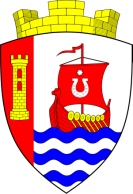 Муниципальное образование«Свердловское городское поселение»Всеволожского муниципального районаЛенинградской областиАДМИНИСТРАЦИЯПОСТАНОВЛЕНИЕ«26» ноября 2020 г.                                                                          № 503/01-07г.п.им.СвердловаОб утверждении Правил принятия решений о подготовке и реализации бюджетных инвестиций в форме капитальных вложений в объекты муниципальной собственности муниципального образования «Свердловское городское поселение» Всеволожского муниципального района Ленинградской области В соответствии со ст. 79 Бюджетного кодекса Российской Федерации, Федеральным законом от 06.10.2003 № 131-ФЗ «Об общих принципах организации местного самоуправления в Российской Федерации», Уставом муниципальном образовании «Свердловское городское поселение» Всеволожского муниципального района Ленинградской области, администрация муниципального образования «Свердловское городское поселение» Всеволожского муниципального района Ленинградской области постановляет:1. Утвердить Правила принятия решений о подготовке и реализации бюджетных инвестиций в форме капитальных вложений в объекты муниципальной собственности муниципального образования «Свердловское городское поселение» Всеволожского муниципального района Ленинградской области согласно приложению № 1.    2. Настоящее постановление вступает в законную силу с даты подписания.   3. Настоящее постановление подлежит официальному опубликованию в газете «Всеволожские вести» приложение «Невские берега» и размещению на официальном сайте администрации муниципального образования «Свердловское городское поселение» Всеволожского муниципального района Ленинградской области в сети Интернет.   4. Контроль за исполнением настоящего постановления оставляю за собой.Временно исполняющий полномочияглавы администрации		                                                      А.П. ШорниковПриложение № 1к постановлению администрацииМО «Свердловское городское поселение»от 26.11.2020 № 503/01-07Правилапринятия решения о подготовке и реализации бюджетных инвестиций в объекты муниципальной собственности муниципального образования «Свердловское городское поселение» Всеволожского муниципального района Ленинградской области
Основные положенияНастоящие Правила устанавливают порядок принятия решения о подготовке и реализации бюджетных инвестиций за счет средств бюджета муниципального образования «Свердловское городское поселение» Всеволожского муниципального района Ленинградской области (далее соответственно – инвестиции, бюджет поселения) в объекты капитального строительства муниципальной собственности и (или) на приобретение объектов недвижимого имущества в муниципальную собственность (далее соответственно — объекты капитального строительства, объекты недвижимого имущества), в форме капитальных вложений в основные средства, находящиеся (которые будут находиться) в муниципальной собственности (далее — решение).Не допускается при исполнении бюджета поселения предоставление инвестиций на строительство (реконструкцию, в том числе с элементами реставрации, техническое перевооружение) объекта капитального строительства или приобретение объекта недвижимого имущества, в отношении которых принято решение о предоставлении субсидий на капитальные вложения.Принятие решения о предоставлении инвестиций на строительство, реконструкцию, в том числе с элементами реставрации, техническое перевооружение объекта капитального строительства или приобретение объекта недвижимого имущества, по которому было принято решение о предоставлении субсидии на осуществление капитальных вложений, осуществляется после признания утратившим силу этого решения.Отбор объектов капитального строительства, в строительство, реконструкцию, в том числе с элементами реставрации, техническое перевооружение в которые необходимо осуществлять инвестиции, а также объектов недвижимого имущества, на приобретение которых необходимо осуществлять инвестиции, производится с учетом приоритетов и целей развития муниципального образования «Свердловское городское поселение» Всеволожского муниципального района Ленинградской области (далее МО «Свердловское городское поселение»), исходя из прогнозов и программ социально-экономического развития, муниципальных программ, а также документов территориального планирования МО «Свердловское городское поселение».2. Подготовка принятия решения о реализации бюджетных инвестиций2.1. Решение оформляется в форме решения совета депутатов МО «Свердловское городское поселение».2.2. Подготовка проекта решения о реализации бюджетных инвестиций осуществляется сотрудниками администрации МО «Свердловское городское поселение» по направлению их деятельности, в порядке, установленном настоящими Правилами (далее – проект решения). В проекте решения устанавливается способ реализации бюджетных инвестиций:    — в рамках муниципальной программы;    — либо вне рамок муниципальной программы.В проект решения может быть включено несколько объектов капитального строительства и (или) объектов недвижимого имущества.В проект решения включается объект капитального строительства, либо объект недвижимого имущества, в отношении которого инвестиционный проект соответствует качественным и количественным критериям и предельному значению интегральной оценки эффективности использования средств бюджета МО «Свердловское городское поселение», направляемых на капитальные вложения, проведенной финансово-экономическим отделом администрации.Проект решения содержит следующую информацию в отношении каждого объекта капитального строительства, либо объекта недвижимого имущества:а) наименование объекта капитального строительства согласно проектной документации (согласно паспорту инвестиционного проекта, в отношении объекта капитального строительства — в случае отсутствия на дату подготовки проекта решения утвержденной в установленном законодательством Российской Федерации порядке проектной документации) либо наименование объекта недвижимого имущества;б) направление инвестирования (строительство, реконструкция, в том числе с элементами реставрации, техническое перевооружение, приобретение);в) наименования главного распорядителя и муниципального заказчика;г) мощность (прирост мощности) объекта капитального строительства, подлежащая вводу, площадь объекта недвижимого имущества;д) срок ввода в эксплуатацию (приобретения) объекта;е) сметная стоимость объекта капитального строительства (при наличии утвержденной проектной документации) или предполагаемая (предельная) стоимость объекта капитального строительства либо стоимость приобретения объекта недвижимого имущества согласно паспорту инвестиционного проекта с выделением объема инвестиций на подготовку проектной документации или приобретение прав на использование типовой проектной документации, информация о которой включена в реестр типовой проектной документации (в отношении жилых и административных зданий, объектов социально-культурного и коммунально-бытового назначения), и проведение инженерных изысканий, выполняемых для подготовки такой проектной документации, а также на проведение технологического и ценового аудита, если инвестиции на указанные цели предоставляются (в ценах соответствующих лет реализации инвестиционного проекта);ж) распределение сметной стоимости объекта капитального строительства (при наличии утвержденной проектной документации) или предполагаемой (предельной) стоимости объекта капитального строительства или стоимости приобретения объекта недвижимого имущества по годам реализации инвестиционного проекта с выделением объема инвестиций на подготовку проектной документации или приобретение прав на использование типовой проектной документации, информация о которой включена в реестр типовой проектной документации (в отношении жилых и административных зданий, объектов социально-культурного и коммунально-бытового назначения), и проведение инженерных изысканий, выполняемых для подготовки такой проектной документации, а также на проведение технологического и ценового аудита, если инвестиции на указанные цели предоставляются (в ценах соответствующих лет реализации инвестиционного проекта);з) общий (предельный) объем инвестиций, предоставляемых на реализацию инвестиционного проекта, с выделением объема инвестиций на подготовку проектной документации или приобретение прав на использование типовой проектной документации, информация о которой включена в реестр типовой проектной документации (в отношении жилых и административных зданий, объектов социально-культурного и коммунально-бытового назначения), и проведение инженерных изысканий, выполняемых для подготовки такой проектной документации, а также на проведение технологического и ценового аудита, если инвестиции на указанные цели предоставляются (в ценах соответствующих лет реализации инвестиционного проекта);и) распределение общего (предельного) объема предоставляемых инвестиций по годам реализации инвестиционного проекта с выделением объема инвестиций на подготовку проектной документации или приобретение прав на использование типовой проектной документации, информация о которой включена в реестр типовой проектной документации (в отношении жилых и административных зданий, объектов социально-культурного и коммунально-бытового назначения), и проведение инженерных изысканий, выполняемых для подготовки такой проектной документации, а также на проведение технологического и ценового аудита, если инвестиции на указанные цели предоставляются (в ценах соответствующих лет реализации инвестиционного проекта).В случае необходимости корректировки проектной документации в проекте решения могут быть предусмотрены средства бюджета МО «Свердловское городское поселение» соответственно на корректировку этой документации и проведение инженерных изысканий, выполняемых для корректировки такой документации.Согласованный в установленном порядке проект решения с пояснительной запиской и финансово-экономическим обоснованием с приложением необходимых документов и расчетом объема эксплуатационных расходов, необходимых для содержания объекта капитального строительства после его ввода в эксплуатацию или объекта недвижимого имущества после его приобретения на финансовый год, передается для подготовки заключения об эффективности использования бюджетных средств в соответствии с требованиями, установленными Порядком проведения проверки инвестиционных проектов на предмет эффективности использования средств бюджет МО «Свердловское городское поселение», направляемых на капитальные вложения, в финансово-экономическое отдел администрации МО «Свердловское городское поселение».Обязательным условием согласования проекта решения для принятия решения является положительное заключение об эффективности использования бюджетных средств, направляемых на капитальные вложения.В случае выдачи отрицательного заключения об эффективности использования бюджетных средств, направляемых для осуществления инвестиций в объекты капитального строительство и (или) приобретение объектов недвижимого имущества такой объект подлежит исключению из проекта решения.После выдачи заключения проект решения направляется главе МО «Свердловское городское поселение» для рассмотрения на совете депутатов.Принятое решение по подготовке и реализации инвестиций в объекты капитального строительства и (или) приобретение объектов недвижимого имущества в муниципальную собственность является основанием для планирования расходов бюджета на очередной финансовый год в объекты капитального строительства и (или) приобретение объектов недвижимого имущества в муниципальную собственность путем:— включения в соответствующую муниципальную программу, в рамках которой будет производиться финансирование мероприятий, направленных на капитальные вложения;— включения в расходы бюджета в разрезе отдельных статей, согласно ведомственной структуре расходов бюджета поселения, в случае если финансирование будет производиться вне рамок муниципальной программы.Внесение изменений в решение осуществляется в порядке, установленном настоящими Правилами для его принятия.